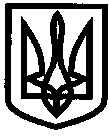 УКРАЇНАУПРАВЛІННЯ ОСВІТИІЗЮМСЬКОЇ МІСЬКОЇ РАДИХАРКІВСЬКОЇ ОБЛАСТІНАКАЗ22.04.2021											№ 165На виконання приписів представників Ізюмського РВ ГУ Державної служби надзвичайних ситуацій України в Харківській області, з метою поліпшення стану пожежної та техногенної безпеки в закладах освіти м. Ізюм, керуючись п.3.7.6 розділу 3 та п.5.2.1, 5.2.4 Положення про управління освіти Ізюмської міської ради Харківської областіНАКАЗУЮ:1. Затвердити План заходів щодо поліпшення стану пожежної та техногенної безпеки, виявлених під час перевірок контролюючими органами по закладам освіти Ізюмської міської ради Харківської області (Додаток 1).2. Керівникам закладів освіти взяти під особистий контроль та забезпечити виконання даних заходів.3. Контроль за виконанням даного наказу залишаю за собою.Начальник управління освіти 				О. БЕЗКОРОВАЙНИЙВізи:Начальник групи з централізованогогосподарського обслуговування закладівта установ освіти управління освіти				Віктор НестеровЮрист групи з централізованогогосподарського обслуговування закладівта установ освіти управління освіти 				Леонід Науменко«_____»___________________________Віктор Нестеров, 0574321220Людмила Рєпіна Додаток № 1ЗАТВЕРДЖЕНОнаказ управління освіти Ізюмської міської радиХарківської областівід 22.04.2021 № 165План заходів щодо поліпшення стану пожежної та техногенної безпеки в закладах освіти м. ІзюмПро затвердження Плану заходів щодо поліпшення стану пожежної та техногенної безпеки в закладах    освіти м. Ізюм№ з/пПлан заходівСтрок виконання за фактомВідповідальні1Провести капітальний ремонт або реконструкцію системи протипожежного захисту (установки  автоматичної пожежної сигналізації)До 01.09.2021, при надходженні фінансуванняУправління освіти,керівники закладів2Працюючий персонал забезпечити засобами індивідуального захисту(противогазами)До 01.09.2021, при надходженні фінансуванняУправління освіти,керівники закладів3Провести технічне обслуговування та перевірку на працездатність існуючих вогнегасниківДо 01.09.2021Управління освіти,завгоспи4На шляхах евакуації демонтувати спалимі панелі До 01.09.2021Керівники закладів5Провести технічне обслуговування та перевірку на працездатність шляхом пуску води пожежних кран-комплектів не рідше одного разу на шість місяців з реєстрацією результатів перевірки у спеціальному журналі обліку технічного обслуговуванняЗа графіком 2021Завгоспи6Уточнити схеми евакуації людей з приміщеньКвітень – травень 2021Керівники закладів7Провести навчання персоналу з питання проведення евакуації , чітко визначити алгоритм дій персоналу під час виникнення пожежі і надзвичайної ситуаціїКвітень - травень 2021Керівники закладів, завгоспи8 Посилити роботу направлену на виконання приписів державного нагляду (контролю) у сфері пожежної та техногенної безпеки з приведення закладів у належний протипожежний стан; ПостійноКерівники закладів, завгоспи9Забезпечити проведення протипожежних інструктажів із працівниками  щодо виконання вимог техногенної безпеки та порядку дій персоналу в разі виникнення аварійних ситуаційУпродовж рокуКерівники закладів, завгоспи10Організувати чергування працівників під час проведення свят та інших масових заходівПостійноКерівники закладів11Придбати та встановити лампи для обладнання евакуаційного освітлення на виходах в коридорах І та ІІ поверхів, де є потреба.До 01.09.2021 Керівники закладів12Організувати проведення в закладах батьківських зборів, тематичних семінарів, Днів відкритих дверей та інших заходів з тематики запобігання травмування та загибелі дітей на пожежахПостійноКерівники закладів13Придбати вогнегасники, де є потребаДо 01.09.2021Управління освіти,керівники закладів14Провести вогнегасну обробку дерев’яних елементів горищного приміщення закладів освіти, де є потреба.До 01.09.2021 при надходженні фінансуванняУправління освіти,керівники закладів